Gyártási hibás termék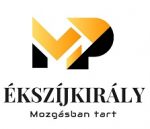 Címzett: Dinnyés István EVCím: 1077. Budapest, Rózsa utca 11.Email cím: info@ekszijkiraly.huTisztelt _____________________________(vállalkozás neve)! Ezúton jelentem be reklamációs igényemet a ______________________________ (a hiba észlelésének dátuma) napon alábbiakban megtörtént esettel kapcsolatban: _______________-én (dátum) rendeltem egy ______________t (termék megnevezése) a _______________________ honlapról. A rendelés azonosítószáma: ___________________. 1 Miután először használtam/kibontottam a csomagolásból vettem észre, hogy ___________________________________________________________________________ __________________________________________________________________________. 2 A probléma megoldása érdekében szeretném, ha ___________________________________________________________________________ __________________________________________________________________________. 3 Az általam előadott tények bizonyítására csatolom az alábbi dokumentumokat: ___________________________________________________________________________ __________________________________________________________________________. Várom válaszukat a hiba/probléma mielőbbi orvoslása tárgyában. Szeretném, ha ________________ig (dátum) sikerülne megoldást találnunk.1 Rövid bevezető bekezdés – mutassuk be jól beazonosíthatóan azt a terméket, amely a panasz tárgya. Tartalmazzon lehetőség szerint időpontokat (megrendelés, átvétel stb.), helyszínt, a termék jellegzetességeit, az ügylethez kapcsolódó azonosítószámokat. 2 Jelölje meg, hogy milyen konkrét problémája merült fel az adott termékkel kapcsolatban. Fejtse ki problémáját részletesen! Például: nem működik megfelelően, már az átvételkor hibás volt, vagy akár egy rejtett hiba is okot adhat reklamációra. 3 Tegyen javaslatot, hogy mit szeretne a vállalkozástól, hogyan orvosolják a problémát. Írja le részletesen, hogy milyen megoldást szeretne: ez elsősorban kijavítás vagy kicserélés lehet; vagy ha ezeket nem vállalják vagy ezek teljesítése nem lehetséges, illetve ha vállalták, de a kijavított-kicserélt termék ismét meghibásodott: árleszállítás, elállás (teljes vételár visszatérítése). 4 A vállalkozásnak törekednie kell arra, hogy a hibás termék kijavítására, kicserélésére tizenöt nap alatt sor kerüljön. (19/2014. (IV. 29.) NGM rendelet 5. §) 7 Amennyiben ezt követően sem rendeződne megnyugtatóan az ügy, az elállási jog gyakorlását is kilátásba helyezem a 2013. évi V. törvény (Ptk.) 6:159. §. (2) bekezdés b.) pontja alapján, hibás teljesítés miatt. Az üggyel kapcsolatban további részletekért és konzultációért szívesen állok rendelkezésükre a következő elérhetőség(ek)en: ___________________________________________________________________________ Kelt: Név: Cím: Tisztelettel: _________________________ 